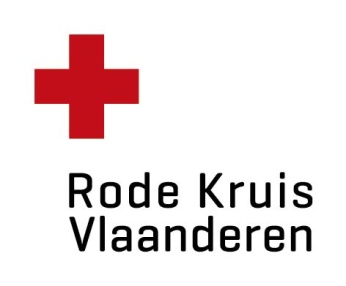 Aanvraagformulier preventieve hulpactieAanvraagformulier preventieve hulpactieAanvraagformulier preventieve hulpactieAanvraagformulier preventieve hulpactieAanvraagformulier preventieve hulpactieAanvraagformulier preventieve hulpactieAanvraagformulier preventieve hulpactieAanvraagformulier preventieve hulpactieAanvraagformulier preventieve hulpactieAanvraagformulier preventieve hulpactieAanvraagformulier preventieve hulpactieAanvraagformulier preventieve hulpactieAanvraagformulier preventieve hulpactieAanvraagformulier preventieve hulpactieAanvraagformulier preventieve hulpactieAan:Aan:Aan:Aan:Aan:Aan:Aan:Aan:Aan:Aan:Rode Kruis-VlaanderenRode Kruis-VlaanderenRode Kruis-VlaanderenRode Kruis-VlaanderenRode Kruis-VlaanderenRode Kruis-VlaanderenRode Kruis-VlaanderenRode Kruis-VlaanderenRode Kruis-VlaanderenRode Kruis-VlaanderenAfdeling GentbruggeAfdeling GentbruggeAfdeling GentbruggeAfdeling GentbruggeAfdeling GentbruggeAfdeling GentbruggeAfdeling GentbruggeAfdeling GentbruggeAfdeling GentbruggeAfdeling Gentbruggehulpdienst@gentbrugge.rodekruis.behulpdienst@gentbrugge.rodekruis.behulpdienst@gentbrugge.rodekruis.behulpdienst@gentbrugge.rodekruis.behulpdienst@gentbrugge.rodekruis.behulpdienst@gentbrugge.rodekruis.behulpdienst@gentbrugge.rodekruis.behulpdienst@gentbrugge.rodekruis.behulpdienst@gentbrugge.rodekruis.behulpdienst@gentbrugge.rodekruis.beAANVRAGENDE ORGANISATORAANVRAGENDE ORGANISATORAANVRAGENDE ORGANISATORAANVRAGENDE ORGANISATORAANVRAGENDE ORGANISATORAANVRAGENDE ORGANISATORAANVRAGENDE ORGANISATORAANVRAGENDE ORGANISATORAANVRAGENDE ORGANISATORAANVRAGENDE ORGANISATORAANVRAGENDE ORGANISATORAANVRAGENDE ORGANISATORAANVRAGENDE ORGANISATORAANVRAGENDE ORGANISATORAANVRAGENDE ORGANISATORAANVRAGENDE ORGANISATORAANVRAGENDE ORGANISATORAANVRAGENDE ORGANISATORAANVRAGENDE ORGANISATORAANVRAGENDE ORGANISATORAANVRAGENDE ORGANISATORAANVRAGENDE ORGANISATORAANVRAGENDE ORGANISATORAANVRAGENDE ORGANISATORAANVRAGENDE ORGANISATORNaam organisatie:Adres:Contactpersoon:Functie:Functie:Functie:Functie:Functie:Functie:Functie:Functie:Telefoon:Fax:Fax:Fax:Fax:Fax:Fax:Fax:Fax:Gsm:E-mail:E-mail:E-mail:E-mail:E-mail:E-mail:E-mail:E-mail:FACTURATIEADRESFACTURATIEADRESFACTURATIEADRESFACTURATIEADRESFACTURATIEADRESFACTURATIEADRESFACTURATIEADRESFACTURATIEADRESFACTURATIEADRESFACTURATIEADRESFACTURATIEADRESFACTURATIEADRESFACTURATIEADRESFACTURATIEADRESFACTURATIEADRESFACTURATIEADRESFACTURATIEADRESFACTURATIEADRESFACTURATIEADRESFACTURATIEADRESFACTURATIEADRESFACTURATIEADRESFACTURATIEADRESFACTURATIEADRESFACTURATIEADRESNaam organisatie:Contactpersoon:Adres:EVENEMENTEVENEMENTEVENEMENTEVENEMENTEVENEMENTEVENEMENTEVENEMENTEVENEMENTEVENEMENTEVENEMENTEVENEMENTEVENEMENTEVENEMENTEVENEMENTEVENEMENTEVENEMENTEVENEMENTEVENEMENTEVENEMENTEVENEMENTEVENEMENTEVENEMENTEVENEMENTEVENEMENTEVENEMENTNaam evenement:Aard manifestatie:Aard manifestatie:Aard manifestatie:Aard manifestatie:Aard manifestatie:Aard manifestatie:Aard manifestatie:Aard manifestatie:Aard manifestatie:Locatie:Adres:Datum:Aanvangsuur:Aanvangsuur:Aanvangsuur:Aanvangsuur:Aanvangsuur:Aanvangsuur:Aanvangsuur:Einduur:Einduur:INFORMATIE BETREFFENDE DE LOGISTIEKINFORMATIE BETREFFENDE DE LOGISTIEKINFORMATIE BETREFFENDE DE LOGISTIEKINFORMATIE BETREFFENDE DE LOGISTIEKINFORMATIE BETREFFENDE DE LOGISTIEKINFORMATIE BETREFFENDE DE LOGISTIEKINFORMATIE BETREFFENDE DE LOGISTIEKINFORMATIE BETREFFENDE DE LOGISTIEKINFORMATIE BETREFFENDE DE LOGISTIEKINFORMATIE BETREFFENDE DE LOGISTIEKINFORMATIE BETREFFENDE DE LOGISTIEKINFORMATIE BETREFFENDE DE LOGISTIEKINFORMATIE BETREFFENDE DE LOGISTIEKINFORMATIE BETREFFENDE DE LOGISTIEKINFORMATIE BETREFFENDE DE LOGISTIEKINFORMATIE BETREFFENDE DE LOGISTIEKINFORMATIE BETREFFENDE DE LOGISTIEKINFORMATIE BETREFFENDE DE LOGISTIEKINFORMATIE BETREFFENDE DE LOGISTIEKINFORMATIE BETREFFENDE DE LOGISTIEKINFORMATIE BETREFFENDE DE LOGISTIEKINFORMATIE BETREFFENDE DE LOGISTIEKINFORMATIE BETREFFENDE DE LOGISTIEKINFORMATIE BETREFFENDE DE LOGISTIEKINFORMATIE BETREFFENDE DE LOGISTIEKAard van de locatie:Aantal locaties/podia/sites:Aantal locaties/podia/sites:Aantal locaties/podia/sites:Aantal locaties/podia/sites:Aantal locaties/podia/sites:Aantal locaties/podia/sites:Aantal locaties/podia/sites:Totale oppervlakte van het evenement:Totale oppervlakte van het evenement:Totale oppervlakte van het evenement:Totale oppervlakte van het evenement:Totale oppervlakte van het evenement:Totale oppervlakte van het evenement:Toegevoegd in bijlage:Toegevoegd in bijlage:Beschikbare nutsvoorzieningen ter plaatse voor Rode Kruis-Vlaanderen:Beschikbare nutsvoorzieningen ter plaatse voor Rode Kruis-Vlaanderen:Beschikbare nutsvoorzieningen ter plaatse voor Rode Kruis-Vlaanderen:Beschikbare nutsvoorzieningen ter plaatse voor Rode Kruis-Vlaanderen:Beschikbare nutsvoorzieningen ter plaatse voor Rode Kruis-Vlaanderen:Beschikbare nutsvoorzieningen ter plaatse voor Rode Kruis-Vlaanderen:Beschikbare nutsvoorzieningen ter plaatse voor Rode Kruis-Vlaanderen:Beschikbare nutsvoorzieningen ter plaatse voor Rode Kruis-Vlaanderen:Beschikbare nutsvoorzieningen ter plaatse voor Rode Kruis-Vlaanderen:Beschikbare nutsvoorzieningen ter plaatse voor Rode Kruis-Vlaanderen:Beschikbare nutsvoorzieningen ter plaatse voor Rode Kruis-Vlaanderen:Beschikbare nutsvoorzieningen ter plaatse voor Rode Kruis-Vlaanderen:Beschikbare nutsvoorzieningen ter plaatse voor Rode Kruis-Vlaanderen:Beschikbare nutsvoorzieningen ter plaatse voor Rode Kruis-Vlaanderen:Beschikbare nutsvoorzieningen ter plaatse voor Rode Kruis-Vlaanderen:Beschikbare nutsvoorzieningen ter plaatse voor Rode Kruis-Vlaanderen:Beschikbare nutsvoorzieningen ter plaatse voor Rode Kruis-Vlaanderen:Beschikbare nutsvoorzieningen ter plaatse voor Rode Kruis-Vlaanderen:Beschikbare nutsvoorzieningen ter plaatse voor Rode Kruis-Vlaanderen:Beschikbare nutsvoorzieningen ter plaatse voor Rode Kruis-Vlaanderen:Beschikbare nutsvoorzieningen ter plaatse voor Rode Kruis-Vlaanderen:Beschikbare nutsvoorzieningen ter plaatse voor Rode Kruis-Vlaanderen:Beschikbare nutsvoorzieningen ter plaatse voor Rode Kruis-Vlaanderen:Beschikbare nutsvoorzieningen ter plaatse voor Rode Kruis-Vlaanderen:Beschikbare nutsvoorzieningen ter plaatse voor Rode Kruis-Vlaanderen:INFORMATIE BETREFFENDE DE RISICO’SINFORMATIE BETREFFENDE DE RISICO’SINFORMATIE BETREFFENDE DE RISICO’SINFORMATIE BETREFFENDE DE RISICO’SINFORMATIE BETREFFENDE DE RISICO’SINFORMATIE BETREFFENDE DE RISICO’SINFORMATIE BETREFFENDE DE RISICO’SINFORMATIE BETREFFENDE DE RISICO’SINFORMATIE BETREFFENDE DE RISICO’SINFORMATIE BETREFFENDE DE RISICO’SINFORMATIE BETREFFENDE DE RISICO’SINFORMATIE BETREFFENDE DE RISICO’SINFORMATIE BETREFFENDE DE RISICO’SINFORMATIE BETREFFENDE DE RISICO’SINFORMATIE BETREFFENDE DE RISICO’SINFORMATIE BETREFFENDE DE RISICO’SINFORMATIE BETREFFENDE DE RISICO’SINFORMATIE BETREFFENDE DE RISICO’SINFORMATIE BETREFFENDE DE RISICO’SINFORMATIE BETREFFENDE DE RISICO’SINFORMATIE BETREFFENDE DE RISICO’SINFORMATIE BETREFFENDE DE RISICO’SINFORMATIE BETREFFENDE DE RISICO’SINFORMATIE BETREFFENDE DE RISICO’SINFORMATIE BETREFFENDE DE RISICO’STotaal aantal deelnemers en medewerkers:Totaal aantal deelnemers en medewerkers:Totaal aantal deelnemers en medewerkers:Totaal aantal deelnemers en medewerkers:Totaal aantal deelnemers en medewerkers:Totaal aantal deelnemers en medewerkers:Totaal aantal deelnemers en medewerkers:Totaal aantal deelnemers en medewerkers:Totaal aantal deelnemers en medewerkers:Totaal aantal deelnemers en medewerkers:Totaal aantal deelnemers en medewerkers:Totaal aantal deelnemers en medewerkers:Totaal aantal deelnemers en medewerkers:Totaal aantal deelnemers en medewerkers:Totaal aantal deelnemers en medewerkers:Totaal aantal deelnemers en medewerkers:Totaal aantal deelnemers en medewerkers:Totaal aantal deelnemers en medewerkers:Verwacht aantal toeschouwers/bezoekers: Verwacht aantal toeschouwers/bezoekers: Verwacht aantal toeschouwers/bezoekers: Verwacht aantal toeschouwers/bezoekers: Verwacht aantal toeschouwers/bezoekers: Verwacht aantal toeschouwers/bezoekers: Verwacht aantal toeschouwers/bezoekers: Verwacht aantal toeschouwers/bezoekers: Verwacht aantal toeschouwers/bezoekers: Verwacht aantal toeschouwers/bezoekers: Verwacht aantal toeschouwers/bezoekers: Verwacht aantal toeschouwers/bezoekers: Verwacht aantal toeschouwers/bezoekers: Verwacht aantal toeschouwers/bezoekers: Verwacht aantal toeschouwers/bezoekers: Verwacht aantal toeschouwers/bezoekers: Verwacht aantal toeschouwers/bezoekers: Verwacht aantal toeschouwers/bezoekers: Maximum aantal bezoekers/tickets:Maximum aantal bezoekers/tickets:Maximum aantal bezoekers/tickets:Maximum aantal bezoekers/tickets:Maximum aantal bezoekers/tickets:Maximum aantal bezoekers/tickets:Maximum aantal bezoekers/tickets:Maximum aantal bezoekers/tickets:Maximum aantal bezoekers/tickets:Maximum aantal bezoekers/tickets:Maximum aantal bezoekers/tickets:Maximum aantal bezoekers/tickets:Maximum aantal bezoekers/tickets:Maximum aantal bezoekers/tickets:Maximum aantal bezoekers/tickets:Maximum aantal bezoekers/tickets:Maximum aantal bezoekers/tickets:Maximum aantal bezoekers/tickets:Leeftijdscategorie deelnemers, overwegend:Leeftijdscategorie deelnemers, overwegend:Leeftijdscategorie deelnemers, overwegend:Leeftijdscategorie deelnemers, overwegend:Leeftijdscategorie deelnemers, overwegend:Leeftijdscategorie deelnemers, overwegend:Leeftijdscategorie deelnemers, overwegend:Leeftijdscategorie deelnemers, overwegend:Leeftijdscategorie deelnemers, overwegend:Leeftijdscategorie deelnemers, overwegend:Leeftijdscategorie deelnemers, overwegend:Leeftijdscategorie deelnemers, overwegend:Leeftijdscategorie deelnemers, overwegend:Leeftijdscategorie deelnemers, overwegend:Leeftijdscategorie deelnemers, overwegend:Leeftijdscategorie deelnemers, overwegend:Leeftijdscategorie deelnemers, overwegend:Leeftijdscategorie deelnemers, overwegend:Leeftijdscategorie bezoekers, overwegend:Leeftijdscategorie bezoekers, overwegend:Leeftijdscategorie bezoekers, overwegend:Leeftijdscategorie bezoekers, overwegend:Leeftijdscategorie bezoekers, overwegend:Leeftijdscategorie bezoekers, overwegend:Leeftijdscategorie bezoekers, overwegend:Leeftijdscategorie bezoekers, overwegend:Leeftijdscategorie bezoekers, overwegend:Leeftijdscategorie bezoekers, overwegend:Leeftijdscategorie bezoekers, overwegend:Leeftijdscategorie bezoekers, overwegend:Leeftijdscategorie bezoekers, overwegend:Leeftijdscategorie bezoekers, overwegend:Leeftijdscategorie bezoekers, overwegend:Leeftijdscategorie bezoekers, overwegend:Leeftijdscategorie bezoekers, overwegend:Leeftijdscategorie bezoekers, overwegend:Alcoholgebruik:Alcoholgebruik:Alcoholgebruik:Alcoholgebruik:Alcoholgebruik:Alcoholgebruik:Alcoholgebruik:Alcoholgebruik:Alcoholgebruik:Alcoholgebruik:Alcoholgebruik:Alcoholgebruik:Alcoholgebruik:Alcoholgebruik:Alcoholgebruik:Alcoholgebruik:Alcoholgebruik:Alcoholgebruik:Druggebruik:Druggebruik:Druggebruik:Druggebruik:Druggebruik:Druggebruik:Druggebruik:Druggebruik:Druggebruik:Druggebruik:Druggebruik:Druggebruik:Druggebruik:Druggebruik:Druggebruik:Druggebruik:Druggebruik:Druggebruik:Zijn er groepen deelnemers of toeschouwers met eenzelfde risico?Zijn er groepen deelnemers of toeschouwers met eenzelfde risico?Zijn er groepen deelnemers of toeschouwers met eenzelfde risico?Zijn er groepen deelnemers of toeschouwers met eenzelfde risico?Zijn er groepen deelnemers of toeschouwers met eenzelfde risico?Zijn er groepen deelnemers of toeschouwers met eenzelfde risico?Zijn er groepen deelnemers of toeschouwers met eenzelfde risico?Zijn er groepen deelnemers of toeschouwers met eenzelfde risico?Zijn er groepen deelnemers of toeschouwers met eenzelfde risico?Zijn er groepen deelnemers of toeschouwers met eenzelfde risico?Zijn er groepen deelnemers of toeschouwers met eenzelfde risico?Zijn er groepen deelnemers of toeschouwers met eenzelfde risico?Zijn er groepen deelnemers of toeschouwers met eenzelfde risico?Zijn er groepen deelnemers of toeschouwers met eenzelfde risico?Zijn er groepen deelnemers of toeschouwers met eenzelfde risico?Zijn er groepen deelnemers of toeschouwers met eenzelfde risico?Zijn er groepen deelnemers of toeschouwers met eenzelfde risico?Zijn er groepen deelnemers of toeschouwers met eenzelfde risico?Andere ingeschakelde diensten:Andere ingeschakelde diensten:Andere ingeschakelde diensten:Zijn er vooraf 1 of meerdere veiligheidsvergaderingen gepland?Zijn er vooraf 1 of meerdere veiligheidsvergaderingen gepland?Zijn er vooraf 1 of meerdere veiligheidsvergaderingen gepland?Zijn er vooraf 1 of meerdere veiligheidsvergaderingen gepland?Zijn er vooraf 1 of meerdere veiligheidsvergaderingen gepland?Zijn er vooraf 1 of meerdere veiligheidsvergaderingen gepland?Zijn er vooraf 1 of meerdere veiligheidsvergaderingen gepland?Zijn er vooraf 1 of meerdere veiligheidsvergaderingen gepland?Zijn er vooraf 1 of meerdere veiligheidsvergaderingen gepland?Zijn er vooraf 1 of meerdere veiligheidsvergaderingen gepland?Zijn er vooraf 1 of meerdere veiligheidsvergaderingen gepland?Zijn er vooraf 1 of meerdere veiligheidsvergaderingen gepland?Zijn er vooraf 1 of meerdere veiligheidsvergaderingen gepland?Zijn er vooraf 1 of meerdere veiligheidsvergaderingen gepland?Zijn er vooraf 1 of meerdere veiligheidsvergaderingen gepland?Zijn er vooraf 1 of meerdere veiligheidsvergaderingen gepland?Zijn er vooraf 1 of meerdere veiligheidsvergaderingen gepland?Zijn er vooraf 1 of meerdere veiligheidsvergaderingen gepland?Is er een bijkomend risico volgens de brandweer?Is er een bijkomend risico volgens de brandweer?Is er een bijkomend risico volgens de brandweer?Is er een bijkomend risico volgens de brandweer?Is er een bijkomend risico volgens de brandweer?Is er een bijkomend risico volgens de brandweer?Is er een bijkomend risico volgens de brandweer?Is er een bijkomend risico volgens de brandweer?Is er een bijkomend risico volgens de brandweer?Is er een bijkomend risico volgens de brandweer?Is er een bijkomend risico volgens de brandweer?Is er een bijkomend risico volgens de brandweer?Is er een bijkomend risico volgens de brandweer?Is er een bijkomend risico volgens de brandweer?Is er een bijkomend risico volgens de brandweer?Is er een bijkomend risico volgens de brandweer?Is er een bijkomend risico volgens de brandweer?Is er een bijkomend risico volgens de brandweer?Is er een bijkomend risico volgens de Politie?Is er een bijkomend risico volgens de Politie?Is er een bijkomend risico volgens de Politie?Is er een bijkomend risico volgens de Politie?Is er een bijkomend risico volgens de Politie?Is er een bijkomend risico volgens de Politie?Is er een bijkomend risico volgens de Politie?Is er een bijkomend risico volgens de Politie?Is er een bijkomend risico volgens de Politie?Is er een bijkomend risico volgens de Politie?Is er een bijkomend risico volgens de Politie?Is er een bijkomend risico volgens de Politie?Is er een bijkomend risico volgens de Politie?Is er een bijkomend risico volgens de Politie?Is er een bijkomend risico volgens de Politie?Is er een bijkomend risico volgens de Politie?Is er een bijkomend risico volgens de Politie?Is er een bijkomend risico volgens de Politie?Is de aanwezigheid van een afgevaardigde van het Rode Kruis hierop gewenst ? Is de aanwezigheid van een afgevaardigde van het Rode Kruis hierop gewenst ? Is de aanwezigheid van een afgevaardigde van het Rode Kruis hierop gewenst ? Is de aanwezigheid van een afgevaardigde van het Rode Kruis hierop gewenst ? Is de aanwezigheid van een afgevaardigde van het Rode Kruis hierop gewenst ? Is de aanwezigheid van een afgevaardigde van het Rode Kruis hierop gewenst ? Is de aanwezigheid van een afgevaardigde van het Rode Kruis hierop gewenst ? Is de aanwezigheid van een afgevaardigde van het Rode Kruis hierop gewenst ? Is de aanwezigheid van een afgevaardigde van het Rode Kruis hierop gewenst ? Is de aanwezigheid van een afgevaardigde van het Rode Kruis hierop gewenst ? Is de aanwezigheid van een afgevaardigde van het Rode Kruis hierop gewenst ? Is de aanwezigheid van een afgevaardigde van het Rode Kruis hierop gewenst ? Is de aanwezigheid van een afgevaardigde van het Rode Kruis hierop gewenst ? Is de aanwezigheid van een afgevaardigde van het Rode Kruis hierop gewenst ? Is de aanwezigheid van een afgevaardigde van het Rode Kruis hierop gewenst ? Is de aanwezigheid van een afgevaardigde van het Rode Kruis hierop gewenst ? Is de aanwezigheid van een afgevaardigde van het Rode Kruis hierop gewenst ? Is de aanwezigheid van een afgevaardigde van het Rode Kruis hierop gewenst ? Zijn er omstandigheden of risico’s die de aandacht van Rode Kruis vereisen?Zijn er omstandigheden of risico’s die de aandacht van Rode Kruis vereisen?Zijn er omstandigheden of risico’s die de aandacht van Rode Kruis vereisen?Zijn er omstandigheden of risico’s die de aandacht van Rode Kruis vereisen?Zijn er omstandigheden of risico’s die de aandacht van Rode Kruis vereisen?Zijn er omstandigheden of risico’s die de aandacht van Rode Kruis vereisen?Zijn er omstandigheden of risico’s die de aandacht van Rode Kruis vereisen?Zijn er omstandigheden of risico’s die de aandacht van Rode Kruis vereisen?Zijn er omstandigheden of risico’s die de aandacht van Rode Kruis vereisen?Zijn er omstandigheden of risico’s die de aandacht van Rode Kruis vereisen?Zijn er omstandigheden of risico’s die de aandacht van Rode Kruis vereisen?Zijn er omstandigheden of risico’s die de aandacht van Rode Kruis vereisen?Zijn er omstandigheden of risico’s die de aandacht van Rode Kruis vereisen?Zijn er omstandigheden of risico’s die de aandacht van Rode Kruis vereisen?Zijn er omstandigheden of risico’s die de aandacht van Rode Kruis vereisen?Zijn er omstandigheden of risico’s die de aandacht van Rode Kruis vereisen?Zijn er omstandigheden of risico’s die de aandacht van Rode Kruis vereisen?Zijn er omstandigheden of risico’s die de aandacht van Rode Kruis vereisen?Indien ja op één van 4 bovenstaande vragen, gelieve de aard hiervan te vermelden:Indien ja op één van 4 bovenstaande vragen, gelieve de aard hiervan te vermelden:Indien ja op één van 4 bovenstaande vragen, gelieve de aard hiervan te vermelden:Indien ja op één van 4 bovenstaande vragen, gelieve de aard hiervan te vermelden:Indien ja op één van 4 bovenstaande vragen, gelieve de aard hiervan te vermelden:Indien ja op één van 4 bovenstaande vragen, gelieve de aard hiervan te vermelden:Indien ja op één van 4 bovenstaande vragen, gelieve de aard hiervan te vermelden:Indien ja op één van 4 bovenstaande vragen, gelieve de aard hiervan te vermelden:Indien ja op één van 4 bovenstaande vragen, gelieve de aard hiervan te vermelden:Indien ja op één van 4 bovenstaande vragen, gelieve de aard hiervan te vermelden:Indien ja op één van 4 bovenstaande vragen, gelieve de aard hiervan te vermelden:Indien ja op één van 4 bovenstaande vragen, gelieve de aard hiervan te vermelden:Indien ja op één van 4 bovenstaande vragen, gelieve de aard hiervan te vermelden:Indien ja op één van 4 bovenstaande vragen, gelieve de aard hiervan te vermelden:Indien ja op één van 4 bovenstaande vragen, gelieve de aard hiervan te vermelden:Indien ja op één van 4 bovenstaande vragen, gelieve de aard hiervan te vermelden:Indien ja op één van 4 bovenstaande vragen, gelieve de aard hiervan te vermelden:Indien ja op één van 4 bovenstaande vragen, gelieve de aard hiervan te vermelden:Indien ja op één van 4 bovenstaande vragen, gelieve de aard hiervan te vermelden:Indien ja op één van 4 bovenstaande vragen, gelieve de aard hiervan te vermelden:Indien ja op één van 4 bovenstaande vragen, gelieve de aard hiervan te vermelden:Indien ja op één van 4 bovenstaande vragen, gelieve de aard hiervan te vermelden:Indien ja op één van 4 bovenstaande vragen, gelieve de aard hiervan te vermelden:Indien ja op één van 4 bovenstaande vragen, gelieve de aard hiervan te vermelden:Indien ja op één van 4 bovenstaande vragen, gelieve de aard hiervan te vermelden:INZET RODE KRUIS-VLAANDERENINZET RODE KRUIS-VLAANDERENINZET RODE KRUIS-VLAANDERENINZET RODE KRUIS-VLAANDERENINZET RODE KRUIS-VLAANDERENINZET RODE KRUIS-VLAANDERENINZET RODE KRUIS-VLAANDERENINZET RODE KRUIS-VLAANDERENINZET RODE KRUIS-VLAANDERENINZET RODE KRUIS-VLAANDERENINZET RODE KRUIS-VLAANDERENINZET RODE KRUIS-VLAANDERENINZET RODE KRUIS-VLAANDERENINZET RODE KRUIS-VLAANDERENINZET RODE KRUIS-VLAANDERENINZET RODE KRUIS-VLAANDERENINZET RODE KRUIS-VLAANDERENINZET RODE KRUIS-VLAANDERENINZET RODE KRUIS-VLAANDERENINZET RODE KRUIS-VLAANDERENINZET RODE KRUIS-VLAANDERENINZET RODE KRUIS-VLAANDERENINZET RODE KRUIS-VLAANDERENINZET RODE KRUIS-VLAANDERENINZET RODE KRUIS-VLAANDERENOp basis van de verstrekte gegevens kan Rode Kruis-Vlaanderen een inzetvoorstel doen. Indien u de specifieke of bijkomende inzet van bepaalde middelen wenst, gelieve dit hieronder te vermelden.Op basis van de verstrekte gegevens kan Rode Kruis-Vlaanderen een inzetvoorstel doen. Indien u de specifieke of bijkomende inzet van bepaalde middelen wenst, gelieve dit hieronder te vermelden.Op basis van de verstrekte gegevens kan Rode Kruis-Vlaanderen een inzetvoorstel doen. Indien u de specifieke of bijkomende inzet van bepaalde middelen wenst, gelieve dit hieronder te vermelden.Op basis van de verstrekte gegevens kan Rode Kruis-Vlaanderen een inzetvoorstel doen. Indien u de specifieke of bijkomende inzet van bepaalde middelen wenst, gelieve dit hieronder te vermelden.Op basis van de verstrekte gegevens kan Rode Kruis-Vlaanderen een inzetvoorstel doen. Indien u de specifieke of bijkomende inzet van bepaalde middelen wenst, gelieve dit hieronder te vermelden.Op basis van de verstrekte gegevens kan Rode Kruis-Vlaanderen een inzetvoorstel doen. Indien u de specifieke of bijkomende inzet van bepaalde middelen wenst, gelieve dit hieronder te vermelden.Op basis van de verstrekte gegevens kan Rode Kruis-Vlaanderen een inzetvoorstel doen. Indien u de specifieke of bijkomende inzet van bepaalde middelen wenst, gelieve dit hieronder te vermelden.Op basis van de verstrekte gegevens kan Rode Kruis-Vlaanderen een inzetvoorstel doen. Indien u de specifieke of bijkomende inzet van bepaalde middelen wenst, gelieve dit hieronder te vermelden.Op basis van de verstrekte gegevens kan Rode Kruis-Vlaanderen een inzetvoorstel doen. Indien u de specifieke of bijkomende inzet van bepaalde middelen wenst, gelieve dit hieronder te vermelden.Op basis van de verstrekte gegevens kan Rode Kruis-Vlaanderen een inzetvoorstel doen. Indien u de specifieke of bijkomende inzet van bepaalde middelen wenst, gelieve dit hieronder te vermelden.Op basis van de verstrekte gegevens kan Rode Kruis-Vlaanderen een inzetvoorstel doen. Indien u de specifieke of bijkomende inzet van bepaalde middelen wenst, gelieve dit hieronder te vermelden.Op basis van de verstrekte gegevens kan Rode Kruis-Vlaanderen een inzetvoorstel doen. Indien u de specifieke of bijkomende inzet van bepaalde middelen wenst, gelieve dit hieronder te vermelden.Op basis van de verstrekte gegevens kan Rode Kruis-Vlaanderen een inzetvoorstel doen. Indien u de specifieke of bijkomende inzet van bepaalde middelen wenst, gelieve dit hieronder te vermelden.Op basis van de verstrekte gegevens kan Rode Kruis-Vlaanderen een inzetvoorstel doen. Indien u de specifieke of bijkomende inzet van bepaalde middelen wenst, gelieve dit hieronder te vermelden.Op basis van de verstrekte gegevens kan Rode Kruis-Vlaanderen een inzetvoorstel doen. Indien u de specifieke of bijkomende inzet van bepaalde middelen wenst, gelieve dit hieronder te vermelden.Op basis van de verstrekte gegevens kan Rode Kruis-Vlaanderen een inzetvoorstel doen. Indien u de specifieke of bijkomende inzet van bepaalde middelen wenst, gelieve dit hieronder te vermelden.Op basis van de verstrekte gegevens kan Rode Kruis-Vlaanderen een inzetvoorstel doen. Indien u de specifieke of bijkomende inzet van bepaalde middelen wenst, gelieve dit hieronder te vermelden.Op basis van de verstrekte gegevens kan Rode Kruis-Vlaanderen een inzetvoorstel doen. Indien u de specifieke of bijkomende inzet van bepaalde middelen wenst, gelieve dit hieronder te vermelden.Op basis van de verstrekte gegevens kan Rode Kruis-Vlaanderen een inzetvoorstel doen. Indien u de specifieke of bijkomende inzet van bepaalde middelen wenst, gelieve dit hieronder te vermelden.Op basis van de verstrekte gegevens kan Rode Kruis-Vlaanderen een inzetvoorstel doen. Indien u de specifieke of bijkomende inzet van bepaalde middelen wenst, gelieve dit hieronder te vermelden.Op basis van de verstrekte gegevens kan Rode Kruis-Vlaanderen een inzetvoorstel doen. Indien u de specifieke of bijkomende inzet van bepaalde middelen wenst, gelieve dit hieronder te vermelden.Op basis van de verstrekte gegevens kan Rode Kruis-Vlaanderen een inzetvoorstel doen. Indien u de specifieke of bijkomende inzet van bepaalde middelen wenst, gelieve dit hieronder te vermelden.Op basis van de verstrekte gegevens kan Rode Kruis-Vlaanderen een inzetvoorstel doen. Indien u de specifieke of bijkomende inzet van bepaalde middelen wenst, gelieve dit hieronder te vermelden.Op basis van de verstrekte gegevens kan Rode Kruis-Vlaanderen een inzetvoorstel doen. Indien u de specifieke of bijkomende inzet van bepaalde middelen wenst, gelieve dit hieronder te vermelden.Op basis van de verstrekte gegevens kan Rode Kruis-Vlaanderen een inzetvoorstel doen. Indien u de specifieke of bijkomende inzet van bepaalde middelen wenst, gelieve dit hieronder te vermelden.Datum aanvraag:      Datum aanvraag:      Datum aanvraag:      Datum aanvraag:      Datum aanvraag:      Datum aanvraag:      Datum aanvraag:      Datum aanvraag:      Datum aanvraag:      Datum aanvraag:      Datum aanvraag:      Datum aanvraag:      Datum aanvraag:      Datum aanvraag:      Naam en handtekening aanvragerNaam en handtekening aanvragerNaam en handtekening aanvragerNaam en handtekening aanvragerNaam en handtekening aanvragerNaam en handtekening aanvragerNaam en handtekening aanvragerNaam en handtekening aanvragerNaam en handtekening aanvragerNaam en handtekening aanvragerNaam en handtekening aanvragerNaam en handtekening aanvragerTOELICHTINGEN BIJ DE AANVRAAG VOOR EEN PREVENTIEVE HULPACTIETOELICHTINGEN BIJ DE AANVRAAG VOOR EEN PREVENTIEVE HULPACTIETOELICHTINGEN BIJ DE AANVRAAG VOOR EEN PREVENTIEVE HULPACTIETOELICHTINGEN BIJ DE AANVRAAG VOOR EEN PREVENTIEVE HULPACTIETOELICHTINGEN BIJ DE AANVRAAG VOOR EEN PREVENTIEVE HULPACTIETOELICHTINGEN BIJ DE AANVRAAG VOOR EEN PREVENTIEVE HULPACTIETOELICHTINGEN BIJ DE AANVRAAG VOOR EEN PREVENTIEVE HULPACTIETOELICHTINGEN BIJ DE AANVRAAG VOOR EEN PREVENTIEVE HULPACTIETOELICHTINGEN BIJ DE AANVRAAG VOOR EEN PREVENTIEVE HULPACTIETOELICHTINGEN BIJ DE AANVRAAG VOOR EEN PREVENTIEVE HULPACTIETOELICHTINGEN BIJ DE AANVRAAG VOOR EEN PREVENTIEVE HULPACTIETOELICHTINGEN BIJ DE AANVRAAG VOOR EEN PREVENTIEVE HULPACTIETOELICHTINGEN BIJ DE AANVRAAG VOOR EEN PREVENTIEVE HULPACTIETOELICHTINGEN BIJ DE AANVRAAG VOOR EEN PREVENTIEVE HULPACTIETOELICHTINGEN BIJ DE AANVRAAG VOOR EEN PREVENTIEVE HULPACTIETOELICHTINGEN BIJ DE AANVRAAG VOOR EEN PREVENTIEVE HULPACTIETOELICHTINGEN BIJ DE AANVRAAG VOOR EEN PREVENTIEVE HULPACTIETOELICHTINGEN BIJ DE AANVRAAG VOOR EEN PREVENTIEVE HULPACTIETOELICHTINGEN BIJ DE AANVRAAG VOOR EEN PREVENTIEVE HULPACTIETOELICHTINGEN BIJ DE AANVRAAG VOOR EEN PREVENTIEVE HULPACTIETOELICHTINGEN BIJ DE AANVRAAG VOOR EEN PREVENTIEVE HULPACTIETOELICHTINGEN BIJ DE AANVRAAG VOOR EEN PREVENTIEVE HULPACTIETOELICHTINGEN BIJ DE AANVRAAG VOOR EEN PREVENTIEVE HULPACTIETOELICHTINGEN BIJ DE AANVRAAG VOOR EEN PREVENTIEVE HULPACTIETOELICHTINGEN BIJ DE AANVRAAG VOOR EEN PREVENTIEVE HULPACTIETOELICHTINGEN BIJ DE AANVRAAG VOOR EEN PREVENTIEVE HULPACTIEWacht niet met een aanvraag tot enkele weken voor het evenement. Hoe vroeger de aanvraag binnen is, des te beterkan het Rode Kruis proberen hierop positief reageren. Het beste is om je aanvraag minstens 10 weken voor hetevenement aan het Rode Kruis te bezorgen.Stuur je aanvraag steeds naar je plaatselijke Rode Kruisafdeling: hulpdienst@gentbrugge.rodekruis.beNadat je als organisator het aanvraagformulier ingevuld hebt opgestuurd, mag je binnen de week eenontvangstmelding verwachten. Pas na een definitief akkoord kan deze hulpactie plaatsvinden.Indien direct blijkt dat (bijv. omwille van de omvang van het evenement) je plaatselijke Rode Kruisafdeling niet in staatis de gevraagde medewerking te verlenen, dan stuurt deze de aanvraag ter afhandeling door aan de provinciale zetel.Uiterlijk 6 weken voor de datum van het evenement zal je als organisator worden geïnformeerd of het Rode Kruis aldan niet kan instaan voor de preventieve hulpactie. Indien op de aanvraag kan worden ingegaan dan ontvang je eensamenwerkingsvoorstel. Hierin vind je een overzicht van de noodzakelijke middelen, een voorlopige kostenraming, deeventuele bijkomende voorwaarden in hoofde van de organisator en de algemene contractvoorwaarden.Indien je als organisator met dit samenwerkingsvoorstel kan instemmen dan stuur je het ondertekende exemplaar voorakkoord terug.Het Rode Kruis zal je vervolgens een schriftelijke ontvangstbevestiging sturen waardoor de overeenkomst totmedewerking van het Rode Kruis definitief tot stand gekomen is.Indien je nog meer en uitgebreide informatie wenst, kan je steeds contact opnemen met de plaatselijke Rode Kruisafdeling.Zij beschikken eveneens over een informatiebrochure ‘Preventieve hulpacties aanvragen – Een gids voor organisatorenvan evenementen’. Hierin vind je alle gedetailleerde informatie over preventieve hulpacties, van begin tot einde.Wacht niet met een aanvraag tot enkele weken voor het evenement. Hoe vroeger de aanvraag binnen is, des te beterkan het Rode Kruis proberen hierop positief reageren. Het beste is om je aanvraag minstens 10 weken voor hetevenement aan het Rode Kruis te bezorgen.Stuur je aanvraag steeds naar je plaatselijke Rode Kruisafdeling: hulpdienst@gentbrugge.rodekruis.beNadat je als organisator het aanvraagformulier ingevuld hebt opgestuurd, mag je binnen de week eenontvangstmelding verwachten. Pas na een definitief akkoord kan deze hulpactie plaatsvinden.Indien direct blijkt dat (bijv. omwille van de omvang van het evenement) je plaatselijke Rode Kruisafdeling niet in staatis de gevraagde medewerking te verlenen, dan stuurt deze de aanvraag ter afhandeling door aan de provinciale zetel.Uiterlijk 6 weken voor de datum van het evenement zal je als organisator worden geïnformeerd of het Rode Kruis aldan niet kan instaan voor de preventieve hulpactie. Indien op de aanvraag kan worden ingegaan dan ontvang je eensamenwerkingsvoorstel. Hierin vind je een overzicht van de noodzakelijke middelen, een voorlopige kostenraming, deeventuele bijkomende voorwaarden in hoofde van de organisator en de algemene contractvoorwaarden.Indien je als organisator met dit samenwerkingsvoorstel kan instemmen dan stuur je het ondertekende exemplaar voorakkoord terug.Het Rode Kruis zal je vervolgens een schriftelijke ontvangstbevestiging sturen waardoor de overeenkomst totmedewerking van het Rode Kruis definitief tot stand gekomen is.Indien je nog meer en uitgebreide informatie wenst, kan je steeds contact opnemen met de plaatselijke Rode Kruisafdeling.Zij beschikken eveneens over een informatiebrochure ‘Preventieve hulpacties aanvragen – Een gids voor organisatorenvan evenementen’. Hierin vind je alle gedetailleerde informatie over preventieve hulpacties, van begin tot einde.Wacht niet met een aanvraag tot enkele weken voor het evenement. Hoe vroeger de aanvraag binnen is, des te beterkan het Rode Kruis proberen hierop positief reageren. Het beste is om je aanvraag minstens 10 weken voor hetevenement aan het Rode Kruis te bezorgen.Stuur je aanvraag steeds naar je plaatselijke Rode Kruisafdeling: hulpdienst@gentbrugge.rodekruis.beNadat je als organisator het aanvraagformulier ingevuld hebt opgestuurd, mag je binnen de week eenontvangstmelding verwachten. Pas na een definitief akkoord kan deze hulpactie plaatsvinden.Indien direct blijkt dat (bijv. omwille van de omvang van het evenement) je plaatselijke Rode Kruisafdeling niet in staatis de gevraagde medewerking te verlenen, dan stuurt deze de aanvraag ter afhandeling door aan de provinciale zetel.Uiterlijk 6 weken voor de datum van het evenement zal je als organisator worden geïnformeerd of het Rode Kruis aldan niet kan instaan voor de preventieve hulpactie. Indien op de aanvraag kan worden ingegaan dan ontvang je eensamenwerkingsvoorstel. Hierin vind je een overzicht van de noodzakelijke middelen, een voorlopige kostenraming, deeventuele bijkomende voorwaarden in hoofde van de organisator en de algemene contractvoorwaarden.Indien je als organisator met dit samenwerkingsvoorstel kan instemmen dan stuur je het ondertekende exemplaar voorakkoord terug.Het Rode Kruis zal je vervolgens een schriftelijke ontvangstbevestiging sturen waardoor de overeenkomst totmedewerking van het Rode Kruis definitief tot stand gekomen is.Indien je nog meer en uitgebreide informatie wenst, kan je steeds contact opnemen met de plaatselijke Rode Kruisafdeling.Zij beschikken eveneens over een informatiebrochure ‘Preventieve hulpacties aanvragen – Een gids voor organisatorenvan evenementen’. Hierin vind je alle gedetailleerde informatie over preventieve hulpacties, van begin tot einde.Wacht niet met een aanvraag tot enkele weken voor het evenement. Hoe vroeger de aanvraag binnen is, des te beterkan het Rode Kruis proberen hierop positief reageren. Het beste is om je aanvraag minstens 10 weken voor hetevenement aan het Rode Kruis te bezorgen.Stuur je aanvraag steeds naar je plaatselijke Rode Kruisafdeling: hulpdienst@gentbrugge.rodekruis.beNadat je als organisator het aanvraagformulier ingevuld hebt opgestuurd, mag je binnen de week eenontvangstmelding verwachten. Pas na een definitief akkoord kan deze hulpactie plaatsvinden.Indien direct blijkt dat (bijv. omwille van de omvang van het evenement) je plaatselijke Rode Kruisafdeling niet in staatis de gevraagde medewerking te verlenen, dan stuurt deze de aanvraag ter afhandeling door aan de provinciale zetel.Uiterlijk 6 weken voor de datum van het evenement zal je als organisator worden geïnformeerd of het Rode Kruis aldan niet kan instaan voor de preventieve hulpactie. Indien op de aanvraag kan worden ingegaan dan ontvang je eensamenwerkingsvoorstel. Hierin vind je een overzicht van de noodzakelijke middelen, een voorlopige kostenraming, deeventuele bijkomende voorwaarden in hoofde van de organisator en de algemene contractvoorwaarden.Indien je als organisator met dit samenwerkingsvoorstel kan instemmen dan stuur je het ondertekende exemplaar voorakkoord terug.Het Rode Kruis zal je vervolgens een schriftelijke ontvangstbevestiging sturen waardoor de overeenkomst totmedewerking van het Rode Kruis definitief tot stand gekomen is.Indien je nog meer en uitgebreide informatie wenst, kan je steeds contact opnemen met de plaatselijke Rode Kruisafdeling.Zij beschikken eveneens over een informatiebrochure ‘Preventieve hulpacties aanvragen – Een gids voor organisatorenvan evenementen’. Hierin vind je alle gedetailleerde informatie over preventieve hulpacties, van begin tot einde.Wacht niet met een aanvraag tot enkele weken voor het evenement. Hoe vroeger de aanvraag binnen is, des te beterkan het Rode Kruis proberen hierop positief reageren. Het beste is om je aanvraag minstens 10 weken voor hetevenement aan het Rode Kruis te bezorgen.Stuur je aanvraag steeds naar je plaatselijke Rode Kruisafdeling: hulpdienst@gentbrugge.rodekruis.beNadat je als organisator het aanvraagformulier ingevuld hebt opgestuurd, mag je binnen de week eenontvangstmelding verwachten. Pas na een definitief akkoord kan deze hulpactie plaatsvinden.Indien direct blijkt dat (bijv. omwille van de omvang van het evenement) je plaatselijke Rode Kruisafdeling niet in staatis de gevraagde medewerking te verlenen, dan stuurt deze de aanvraag ter afhandeling door aan de provinciale zetel.Uiterlijk 6 weken voor de datum van het evenement zal je als organisator worden geïnformeerd of het Rode Kruis aldan niet kan instaan voor de preventieve hulpactie. Indien op de aanvraag kan worden ingegaan dan ontvang je eensamenwerkingsvoorstel. Hierin vind je een overzicht van de noodzakelijke middelen, een voorlopige kostenraming, deeventuele bijkomende voorwaarden in hoofde van de organisator en de algemene contractvoorwaarden.Indien je als organisator met dit samenwerkingsvoorstel kan instemmen dan stuur je het ondertekende exemplaar voorakkoord terug.Het Rode Kruis zal je vervolgens een schriftelijke ontvangstbevestiging sturen waardoor de overeenkomst totmedewerking van het Rode Kruis definitief tot stand gekomen is.Indien je nog meer en uitgebreide informatie wenst, kan je steeds contact opnemen met de plaatselijke Rode Kruisafdeling.Zij beschikken eveneens over een informatiebrochure ‘Preventieve hulpacties aanvragen – Een gids voor organisatorenvan evenementen’. Hierin vind je alle gedetailleerde informatie over preventieve hulpacties, van begin tot einde.Wacht niet met een aanvraag tot enkele weken voor het evenement. Hoe vroeger de aanvraag binnen is, des te beterkan het Rode Kruis proberen hierop positief reageren. Het beste is om je aanvraag minstens 10 weken voor hetevenement aan het Rode Kruis te bezorgen.Stuur je aanvraag steeds naar je plaatselijke Rode Kruisafdeling: hulpdienst@gentbrugge.rodekruis.beNadat je als organisator het aanvraagformulier ingevuld hebt opgestuurd, mag je binnen de week eenontvangstmelding verwachten. Pas na een definitief akkoord kan deze hulpactie plaatsvinden.Indien direct blijkt dat (bijv. omwille van de omvang van het evenement) je plaatselijke Rode Kruisafdeling niet in staatis de gevraagde medewerking te verlenen, dan stuurt deze de aanvraag ter afhandeling door aan de provinciale zetel.Uiterlijk 6 weken voor de datum van het evenement zal je als organisator worden geïnformeerd of het Rode Kruis aldan niet kan instaan voor de preventieve hulpactie. Indien op de aanvraag kan worden ingegaan dan ontvang je eensamenwerkingsvoorstel. Hierin vind je een overzicht van de noodzakelijke middelen, een voorlopige kostenraming, deeventuele bijkomende voorwaarden in hoofde van de organisator en de algemene contractvoorwaarden.Indien je als organisator met dit samenwerkingsvoorstel kan instemmen dan stuur je het ondertekende exemplaar voorakkoord terug.Het Rode Kruis zal je vervolgens een schriftelijke ontvangstbevestiging sturen waardoor de overeenkomst totmedewerking van het Rode Kruis definitief tot stand gekomen is.Indien je nog meer en uitgebreide informatie wenst, kan je steeds contact opnemen met de plaatselijke Rode Kruisafdeling.Zij beschikken eveneens over een informatiebrochure ‘Preventieve hulpacties aanvragen – Een gids voor organisatorenvan evenementen’. Hierin vind je alle gedetailleerde informatie over preventieve hulpacties, van begin tot einde.Wacht niet met een aanvraag tot enkele weken voor het evenement. Hoe vroeger de aanvraag binnen is, des te beterkan het Rode Kruis proberen hierop positief reageren. Het beste is om je aanvraag minstens 10 weken voor hetevenement aan het Rode Kruis te bezorgen.Stuur je aanvraag steeds naar je plaatselijke Rode Kruisafdeling: hulpdienst@gentbrugge.rodekruis.beNadat je als organisator het aanvraagformulier ingevuld hebt opgestuurd, mag je binnen de week eenontvangstmelding verwachten. Pas na een definitief akkoord kan deze hulpactie plaatsvinden.Indien direct blijkt dat (bijv. omwille van de omvang van het evenement) je plaatselijke Rode Kruisafdeling niet in staatis de gevraagde medewerking te verlenen, dan stuurt deze de aanvraag ter afhandeling door aan de provinciale zetel.Uiterlijk 6 weken voor de datum van het evenement zal je als organisator worden geïnformeerd of het Rode Kruis aldan niet kan instaan voor de preventieve hulpactie. Indien op de aanvraag kan worden ingegaan dan ontvang je eensamenwerkingsvoorstel. Hierin vind je een overzicht van de noodzakelijke middelen, een voorlopige kostenraming, deeventuele bijkomende voorwaarden in hoofde van de organisator en de algemene contractvoorwaarden.Indien je als organisator met dit samenwerkingsvoorstel kan instemmen dan stuur je het ondertekende exemplaar voorakkoord terug.Het Rode Kruis zal je vervolgens een schriftelijke ontvangstbevestiging sturen waardoor de overeenkomst totmedewerking van het Rode Kruis definitief tot stand gekomen is.Indien je nog meer en uitgebreide informatie wenst, kan je steeds contact opnemen met de plaatselijke Rode Kruisafdeling.Zij beschikken eveneens over een informatiebrochure ‘Preventieve hulpacties aanvragen – Een gids voor organisatorenvan evenementen’. Hierin vind je alle gedetailleerde informatie over preventieve hulpacties, van begin tot einde.Wacht niet met een aanvraag tot enkele weken voor het evenement. Hoe vroeger de aanvraag binnen is, des te beterkan het Rode Kruis proberen hierop positief reageren. Het beste is om je aanvraag minstens 10 weken voor hetevenement aan het Rode Kruis te bezorgen.Stuur je aanvraag steeds naar je plaatselijke Rode Kruisafdeling: hulpdienst@gentbrugge.rodekruis.beNadat je als organisator het aanvraagformulier ingevuld hebt opgestuurd, mag je binnen de week eenontvangstmelding verwachten. Pas na een definitief akkoord kan deze hulpactie plaatsvinden.Indien direct blijkt dat (bijv. omwille van de omvang van het evenement) je plaatselijke Rode Kruisafdeling niet in staatis de gevraagde medewerking te verlenen, dan stuurt deze de aanvraag ter afhandeling door aan de provinciale zetel.Uiterlijk 6 weken voor de datum van het evenement zal je als organisator worden geïnformeerd of het Rode Kruis aldan niet kan instaan voor de preventieve hulpactie. Indien op de aanvraag kan worden ingegaan dan ontvang je eensamenwerkingsvoorstel. Hierin vind je een overzicht van de noodzakelijke middelen, een voorlopige kostenraming, deeventuele bijkomende voorwaarden in hoofde van de organisator en de algemene contractvoorwaarden.Indien je als organisator met dit samenwerkingsvoorstel kan instemmen dan stuur je het ondertekende exemplaar voorakkoord terug.Het Rode Kruis zal je vervolgens een schriftelijke ontvangstbevestiging sturen waardoor de overeenkomst totmedewerking van het Rode Kruis definitief tot stand gekomen is.Indien je nog meer en uitgebreide informatie wenst, kan je steeds contact opnemen met de plaatselijke Rode Kruisafdeling.Zij beschikken eveneens over een informatiebrochure ‘Preventieve hulpacties aanvragen – Een gids voor organisatorenvan evenementen’. Hierin vind je alle gedetailleerde informatie over preventieve hulpacties, van begin tot einde.Wacht niet met een aanvraag tot enkele weken voor het evenement. Hoe vroeger de aanvraag binnen is, des te beterkan het Rode Kruis proberen hierop positief reageren. Het beste is om je aanvraag minstens 10 weken voor hetevenement aan het Rode Kruis te bezorgen.Stuur je aanvraag steeds naar je plaatselijke Rode Kruisafdeling: hulpdienst@gentbrugge.rodekruis.beNadat je als organisator het aanvraagformulier ingevuld hebt opgestuurd, mag je binnen de week eenontvangstmelding verwachten. Pas na een definitief akkoord kan deze hulpactie plaatsvinden.Indien direct blijkt dat (bijv. omwille van de omvang van het evenement) je plaatselijke Rode Kruisafdeling niet in staatis de gevraagde medewerking te verlenen, dan stuurt deze de aanvraag ter afhandeling door aan de provinciale zetel.Uiterlijk 6 weken voor de datum van het evenement zal je als organisator worden geïnformeerd of het Rode Kruis aldan niet kan instaan voor de preventieve hulpactie. Indien op de aanvraag kan worden ingegaan dan ontvang je eensamenwerkingsvoorstel. Hierin vind je een overzicht van de noodzakelijke middelen, een voorlopige kostenraming, deeventuele bijkomende voorwaarden in hoofde van de organisator en de algemene contractvoorwaarden.Indien je als organisator met dit samenwerkingsvoorstel kan instemmen dan stuur je het ondertekende exemplaar voorakkoord terug.Het Rode Kruis zal je vervolgens een schriftelijke ontvangstbevestiging sturen waardoor de overeenkomst totmedewerking van het Rode Kruis definitief tot stand gekomen is.Indien je nog meer en uitgebreide informatie wenst, kan je steeds contact opnemen met de plaatselijke Rode Kruisafdeling.Zij beschikken eveneens over een informatiebrochure ‘Preventieve hulpacties aanvragen – Een gids voor organisatorenvan evenementen’. Hierin vind je alle gedetailleerde informatie over preventieve hulpacties, van begin tot einde.Wacht niet met een aanvraag tot enkele weken voor het evenement. Hoe vroeger de aanvraag binnen is, des te beterkan het Rode Kruis proberen hierop positief reageren. Het beste is om je aanvraag minstens 10 weken voor hetevenement aan het Rode Kruis te bezorgen.Stuur je aanvraag steeds naar je plaatselijke Rode Kruisafdeling: hulpdienst@gentbrugge.rodekruis.beNadat je als organisator het aanvraagformulier ingevuld hebt opgestuurd, mag je binnen de week eenontvangstmelding verwachten. Pas na een definitief akkoord kan deze hulpactie plaatsvinden.Indien direct blijkt dat (bijv. omwille van de omvang van het evenement) je plaatselijke Rode Kruisafdeling niet in staatis de gevraagde medewerking te verlenen, dan stuurt deze de aanvraag ter afhandeling door aan de provinciale zetel.Uiterlijk 6 weken voor de datum van het evenement zal je als organisator worden geïnformeerd of het Rode Kruis aldan niet kan instaan voor de preventieve hulpactie. Indien op de aanvraag kan worden ingegaan dan ontvang je eensamenwerkingsvoorstel. Hierin vind je een overzicht van de noodzakelijke middelen, een voorlopige kostenraming, deeventuele bijkomende voorwaarden in hoofde van de organisator en de algemene contractvoorwaarden.Indien je als organisator met dit samenwerkingsvoorstel kan instemmen dan stuur je het ondertekende exemplaar voorakkoord terug.Het Rode Kruis zal je vervolgens een schriftelijke ontvangstbevestiging sturen waardoor de overeenkomst totmedewerking van het Rode Kruis definitief tot stand gekomen is.Indien je nog meer en uitgebreide informatie wenst, kan je steeds contact opnemen met de plaatselijke Rode Kruisafdeling.Zij beschikken eveneens over een informatiebrochure ‘Preventieve hulpacties aanvragen – Een gids voor organisatorenvan evenementen’. Hierin vind je alle gedetailleerde informatie over preventieve hulpacties, van begin tot einde.Wacht niet met een aanvraag tot enkele weken voor het evenement. Hoe vroeger de aanvraag binnen is, des te beterkan het Rode Kruis proberen hierop positief reageren. Het beste is om je aanvraag minstens 10 weken voor hetevenement aan het Rode Kruis te bezorgen.Stuur je aanvraag steeds naar je plaatselijke Rode Kruisafdeling: hulpdienst@gentbrugge.rodekruis.beNadat je als organisator het aanvraagformulier ingevuld hebt opgestuurd, mag je binnen de week eenontvangstmelding verwachten. Pas na een definitief akkoord kan deze hulpactie plaatsvinden.Indien direct blijkt dat (bijv. omwille van de omvang van het evenement) je plaatselijke Rode Kruisafdeling niet in staatis de gevraagde medewerking te verlenen, dan stuurt deze de aanvraag ter afhandeling door aan de provinciale zetel.Uiterlijk 6 weken voor de datum van het evenement zal je als organisator worden geïnformeerd of het Rode Kruis aldan niet kan instaan voor de preventieve hulpactie. Indien op de aanvraag kan worden ingegaan dan ontvang je eensamenwerkingsvoorstel. Hierin vind je een overzicht van de noodzakelijke middelen, een voorlopige kostenraming, deeventuele bijkomende voorwaarden in hoofde van de organisator en de algemene contractvoorwaarden.Indien je als organisator met dit samenwerkingsvoorstel kan instemmen dan stuur je het ondertekende exemplaar voorakkoord terug.Het Rode Kruis zal je vervolgens een schriftelijke ontvangstbevestiging sturen waardoor de overeenkomst totmedewerking van het Rode Kruis definitief tot stand gekomen is.Indien je nog meer en uitgebreide informatie wenst, kan je steeds contact opnemen met de plaatselijke Rode Kruisafdeling.Zij beschikken eveneens over een informatiebrochure ‘Preventieve hulpacties aanvragen – Een gids voor organisatorenvan evenementen’. Hierin vind je alle gedetailleerde informatie over preventieve hulpacties, van begin tot einde.Wacht niet met een aanvraag tot enkele weken voor het evenement. Hoe vroeger de aanvraag binnen is, des te beterkan het Rode Kruis proberen hierop positief reageren. Het beste is om je aanvraag minstens 10 weken voor hetevenement aan het Rode Kruis te bezorgen.Stuur je aanvraag steeds naar je plaatselijke Rode Kruisafdeling: hulpdienst@gentbrugge.rodekruis.beNadat je als organisator het aanvraagformulier ingevuld hebt opgestuurd, mag je binnen de week eenontvangstmelding verwachten. Pas na een definitief akkoord kan deze hulpactie plaatsvinden.Indien direct blijkt dat (bijv. omwille van de omvang van het evenement) je plaatselijke Rode Kruisafdeling niet in staatis de gevraagde medewerking te verlenen, dan stuurt deze de aanvraag ter afhandeling door aan de provinciale zetel.Uiterlijk 6 weken voor de datum van het evenement zal je als organisator worden geïnformeerd of het Rode Kruis aldan niet kan instaan voor de preventieve hulpactie. Indien op de aanvraag kan worden ingegaan dan ontvang je eensamenwerkingsvoorstel. Hierin vind je een overzicht van de noodzakelijke middelen, een voorlopige kostenraming, deeventuele bijkomende voorwaarden in hoofde van de organisator en de algemene contractvoorwaarden.Indien je als organisator met dit samenwerkingsvoorstel kan instemmen dan stuur je het ondertekende exemplaar voorakkoord terug.Het Rode Kruis zal je vervolgens een schriftelijke ontvangstbevestiging sturen waardoor de overeenkomst totmedewerking van het Rode Kruis definitief tot stand gekomen is.Indien je nog meer en uitgebreide informatie wenst, kan je steeds contact opnemen met de plaatselijke Rode Kruisafdeling.Zij beschikken eveneens over een informatiebrochure ‘Preventieve hulpacties aanvragen – Een gids voor organisatorenvan evenementen’. Hierin vind je alle gedetailleerde informatie over preventieve hulpacties, van begin tot einde.Wacht niet met een aanvraag tot enkele weken voor het evenement. Hoe vroeger de aanvraag binnen is, des te beterkan het Rode Kruis proberen hierop positief reageren. Het beste is om je aanvraag minstens 10 weken voor hetevenement aan het Rode Kruis te bezorgen.Stuur je aanvraag steeds naar je plaatselijke Rode Kruisafdeling: hulpdienst@gentbrugge.rodekruis.beNadat je als organisator het aanvraagformulier ingevuld hebt opgestuurd, mag je binnen de week eenontvangstmelding verwachten. Pas na een definitief akkoord kan deze hulpactie plaatsvinden.Indien direct blijkt dat (bijv. omwille van de omvang van het evenement) je plaatselijke Rode Kruisafdeling niet in staatis de gevraagde medewerking te verlenen, dan stuurt deze de aanvraag ter afhandeling door aan de provinciale zetel.Uiterlijk 6 weken voor de datum van het evenement zal je als organisator worden geïnformeerd of het Rode Kruis aldan niet kan instaan voor de preventieve hulpactie. Indien op de aanvraag kan worden ingegaan dan ontvang je eensamenwerkingsvoorstel. Hierin vind je een overzicht van de noodzakelijke middelen, een voorlopige kostenraming, deeventuele bijkomende voorwaarden in hoofde van de organisator en de algemene contractvoorwaarden.Indien je als organisator met dit samenwerkingsvoorstel kan instemmen dan stuur je het ondertekende exemplaar voorakkoord terug.Het Rode Kruis zal je vervolgens een schriftelijke ontvangstbevestiging sturen waardoor de overeenkomst totmedewerking van het Rode Kruis definitief tot stand gekomen is.Indien je nog meer en uitgebreide informatie wenst, kan je steeds contact opnemen met de plaatselijke Rode Kruisafdeling.Zij beschikken eveneens over een informatiebrochure ‘Preventieve hulpacties aanvragen – Een gids voor organisatorenvan evenementen’. Hierin vind je alle gedetailleerde informatie over preventieve hulpacties, van begin tot einde.Wacht niet met een aanvraag tot enkele weken voor het evenement. Hoe vroeger de aanvraag binnen is, des te beterkan het Rode Kruis proberen hierop positief reageren. Het beste is om je aanvraag minstens 10 weken voor hetevenement aan het Rode Kruis te bezorgen.Stuur je aanvraag steeds naar je plaatselijke Rode Kruisafdeling: hulpdienst@gentbrugge.rodekruis.beNadat je als organisator het aanvraagformulier ingevuld hebt opgestuurd, mag je binnen de week eenontvangstmelding verwachten. Pas na een definitief akkoord kan deze hulpactie plaatsvinden.Indien direct blijkt dat (bijv. omwille van de omvang van het evenement) je plaatselijke Rode Kruisafdeling niet in staatis de gevraagde medewerking te verlenen, dan stuurt deze de aanvraag ter afhandeling door aan de provinciale zetel.Uiterlijk 6 weken voor de datum van het evenement zal je als organisator worden geïnformeerd of het Rode Kruis aldan niet kan instaan voor de preventieve hulpactie. Indien op de aanvraag kan worden ingegaan dan ontvang je eensamenwerkingsvoorstel. Hierin vind je een overzicht van de noodzakelijke middelen, een voorlopige kostenraming, deeventuele bijkomende voorwaarden in hoofde van de organisator en de algemene contractvoorwaarden.Indien je als organisator met dit samenwerkingsvoorstel kan instemmen dan stuur je het ondertekende exemplaar voorakkoord terug.Het Rode Kruis zal je vervolgens een schriftelijke ontvangstbevestiging sturen waardoor de overeenkomst totmedewerking van het Rode Kruis definitief tot stand gekomen is.Indien je nog meer en uitgebreide informatie wenst, kan je steeds contact opnemen met de plaatselijke Rode Kruisafdeling.Zij beschikken eveneens over een informatiebrochure ‘Preventieve hulpacties aanvragen – Een gids voor organisatorenvan evenementen’. Hierin vind je alle gedetailleerde informatie over preventieve hulpacties, van begin tot einde.Wacht niet met een aanvraag tot enkele weken voor het evenement. Hoe vroeger de aanvraag binnen is, des te beterkan het Rode Kruis proberen hierop positief reageren. Het beste is om je aanvraag minstens 10 weken voor hetevenement aan het Rode Kruis te bezorgen.Stuur je aanvraag steeds naar je plaatselijke Rode Kruisafdeling: hulpdienst@gentbrugge.rodekruis.beNadat je als organisator het aanvraagformulier ingevuld hebt opgestuurd, mag je binnen de week eenontvangstmelding verwachten. Pas na een definitief akkoord kan deze hulpactie plaatsvinden.Indien direct blijkt dat (bijv. omwille van de omvang van het evenement) je plaatselijke Rode Kruisafdeling niet in staatis de gevraagde medewerking te verlenen, dan stuurt deze de aanvraag ter afhandeling door aan de provinciale zetel.Uiterlijk 6 weken voor de datum van het evenement zal je als organisator worden geïnformeerd of het Rode Kruis aldan niet kan instaan voor de preventieve hulpactie. Indien op de aanvraag kan worden ingegaan dan ontvang je eensamenwerkingsvoorstel. Hierin vind je een overzicht van de noodzakelijke middelen, een voorlopige kostenraming, deeventuele bijkomende voorwaarden in hoofde van de organisator en de algemene contractvoorwaarden.Indien je als organisator met dit samenwerkingsvoorstel kan instemmen dan stuur je het ondertekende exemplaar voorakkoord terug.Het Rode Kruis zal je vervolgens een schriftelijke ontvangstbevestiging sturen waardoor de overeenkomst totmedewerking van het Rode Kruis definitief tot stand gekomen is.Indien je nog meer en uitgebreide informatie wenst, kan je steeds contact opnemen met de plaatselijke Rode Kruisafdeling.Zij beschikken eveneens over een informatiebrochure ‘Preventieve hulpacties aanvragen – Een gids voor organisatorenvan evenementen’. Hierin vind je alle gedetailleerde informatie over preventieve hulpacties, van begin tot einde.Wacht niet met een aanvraag tot enkele weken voor het evenement. Hoe vroeger de aanvraag binnen is, des te beterkan het Rode Kruis proberen hierop positief reageren. Het beste is om je aanvraag minstens 10 weken voor hetevenement aan het Rode Kruis te bezorgen.Stuur je aanvraag steeds naar je plaatselijke Rode Kruisafdeling: hulpdienst@gentbrugge.rodekruis.beNadat je als organisator het aanvraagformulier ingevuld hebt opgestuurd, mag je binnen de week eenontvangstmelding verwachten. Pas na een definitief akkoord kan deze hulpactie plaatsvinden.Indien direct blijkt dat (bijv. omwille van de omvang van het evenement) je plaatselijke Rode Kruisafdeling niet in staatis de gevraagde medewerking te verlenen, dan stuurt deze de aanvraag ter afhandeling door aan de provinciale zetel.Uiterlijk 6 weken voor de datum van het evenement zal je als organisator worden geïnformeerd of het Rode Kruis aldan niet kan instaan voor de preventieve hulpactie. Indien op de aanvraag kan worden ingegaan dan ontvang je eensamenwerkingsvoorstel. Hierin vind je een overzicht van de noodzakelijke middelen, een voorlopige kostenraming, deeventuele bijkomende voorwaarden in hoofde van de organisator en de algemene contractvoorwaarden.Indien je als organisator met dit samenwerkingsvoorstel kan instemmen dan stuur je het ondertekende exemplaar voorakkoord terug.Het Rode Kruis zal je vervolgens een schriftelijke ontvangstbevestiging sturen waardoor de overeenkomst totmedewerking van het Rode Kruis definitief tot stand gekomen is.Indien je nog meer en uitgebreide informatie wenst, kan je steeds contact opnemen met de plaatselijke Rode Kruisafdeling.Zij beschikken eveneens over een informatiebrochure ‘Preventieve hulpacties aanvragen – Een gids voor organisatorenvan evenementen’. Hierin vind je alle gedetailleerde informatie over preventieve hulpacties, van begin tot einde.Wacht niet met een aanvraag tot enkele weken voor het evenement. Hoe vroeger de aanvraag binnen is, des te beterkan het Rode Kruis proberen hierop positief reageren. Het beste is om je aanvraag minstens 10 weken voor hetevenement aan het Rode Kruis te bezorgen.Stuur je aanvraag steeds naar je plaatselijke Rode Kruisafdeling: hulpdienst@gentbrugge.rodekruis.beNadat je als organisator het aanvraagformulier ingevuld hebt opgestuurd, mag je binnen de week eenontvangstmelding verwachten. Pas na een definitief akkoord kan deze hulpactie plaatsvinden.Indien direct blijkt dat (bijv. omwille van de omvang van het evenement) je plaatselijke Rode Kruisafdeling niet in staatis de gevraagde medewerking te verlenen, dan stuurt deze de aanvraag ter afhandeling door aan de provinciale zetel.Uiterlijk 6 weken voor de datum van het evenement zal je als organisator worden geïnformeerd of het Rode Kruis aldan niet kan instaan voor de preventieve hulpactie. Indien op de aanvraag kan worden ingegaan dan ontvang je eensamenwerkingsvoorstel. Hierin vind je een overzicht van de noodzakelijke middelen, een voorlopige kostenraming, deeventuele bijkomende voorwaarden in hoofde van de organisator en de algemene contractvoorwaarden.Indien je als organisator met dit samenwerkingsvoorstel kan instemmen dan stuur je het ondertekende exemplaar voorakkoord terug.Het Rode Kruis zal je vervolgens een schriftelijke ontvangstbevestiging sturen waardoor de overeenkomst totmedewerking van het Rode Kruis definitief tot stand gekomen is.Indien je nog meer en uitgebreide informatie wenst, kan je steeds contact opnemen met de plaatselijke Rode Kruisafdeling.Zij beschikken eveneens over een informatiebrochure ‘Preventieve hulpacties aanvragen – Een gids voor organisatorenvan evenementen’. Hierin vind je alle gedetailleerde informatie over preventieve hulpacties, van begin tot einde.Wacht niet met een aanvraag tot enkele weken voor het evenement. Hoe vroeger de aanvraag binnen is, des te beterkan het Rode Kruis proberen hierop positief reageren. Het beste is om je aanvraag minstens 10 weken voor hetevenement aan het Rode Kruis te bezorgen.Stuur je aanvraag steeds naar je plaatselijke Rode Kruisafdeling: hulpdienst@gentbrugge.rodekruis.beNadat je als organisator het aanvraagformulier ingevuld hebt opgestuurd, mag je binnen de week eenontvangstmelding verwachten. Pas na een definitief akkoord kan deze hulpactie plaatsvinden.Indien direct blijkt dat (bijv. omwille van de omvang van het evenement) je plaatselijke Rode Kruisafdeling niet in staatis de gevraagde medewerking te verlenen, dan stuurt deze de aanvraag ter afhandeling door aan de provinciale zetel.Uiterlijk 6 weken voor de datum van het evenement zal je als organisator worden geïnformeerd of het Rode Kruis aldan niet kan instaan voor de preventieve hulpactie. Indien op de aanvraag kan worden ingegaan dan ontvang je eensamenwerkingsvoorstel. Hierin vind je een overzicht van de noodzakelijke middelen, een voorlopige kostenraming, deeventuele bijkomende voorwaarden in hoofde van de organisator en de algemene contractvoorwaarden.Indien je als organisator met dit samenwerkingsvoorstel kan instemmen dan stuur je het ondertekende exemplaar voorakkoord terug.Het Rode Kruis zal je vervolgens een schriftelijke ontvangstbevestiging sturen waardoor de overeenkomst totmedewerking van het Rode Kruis definitief tot stand gekomen is.Indien je nog meer en uitgebreide informatie wenst, kan je steeds contact opnemen met de plaatselijke Rode Kruisafdeling.Zij beschikken eveneens over een informatiebrochure ‘Preventieve hulpacties aanvragen – Een gids voor organisatorenvan evenementen’. Hierin vind je alle gedetailleerde informatie over preventieve hulpacties, van begin tot einde.Wacht niet met een aanvraag tot enkele weken voor het evenement. Hoe vroeger de aanvraag binnen is, des te beterkan het Rode Kruis proberen hierop positief reageren. Het beste is om je aanvraag minstens 10 weken voor hetevenement aan het Rode Kruis te bezorgen.Stuur je aanvraag steeds naar je plaatselijke Rode Kruisafdeling: hulpdienst@gentbrugge.rodekruis.beNadat je als organisator het aanvraagformulier ingevuld hebt opgestuurd, mag je binnen de week eenontvangstmelding verwachten. Pas na een definitief akkoord kan deze hulpactie plaatsvinden.Indien direct blijkt dat (bijv. omwille van de omvang van het evenement) je plaatselijke Rode Kruisafdeling niet in staatis de gevraagde medewerking te verlenen, dan stuurt deze de aanvraag ter afhandeling door aan de provinciale zetel.Uiterlijk 6 weken voor de datum van het evenement zal je als organisator worden geïnformeerd of het Rode Kruis aldan niet kan instaan voor de preventieve hulpactie. Indien op de aanvraag kan worden ingegaan dan ontvang je eensamenwerkingsvoorstel. Hierin vind je een overzicht van de noodzakelijke middelen, een voorlopige kostenraming, deeventuele bijkomende voorwaarden in hoofde van de organisator en de algemene contractvoorwaarden.Indien je als organisator met dit samenwerkingsvoorstel kan instemmen dan stuur je het ondertekende exemplaar voorakkoord terug.Het Rode Kruis zal je vervolgens een schriftelijke ontvangstbevestiging sturen waardoor de overeenkomst totmedewerking van het Rode Kruis definitief tot stand gekomen is.Indien je nog meer en uitgebreide informatie wenst, kan je steeds contact opnemen met de plaatselijke Rode Kruisafdeling.Zij beschikken eveneens over een informatiebrochure ‘Preventieve hulpacties aanvragen – Een gids voor organisatorenvan evenementen’. Hierin vind je alle gedetailleerde informatie over preventieve hulpacties, van begin tot einde.Wacht niet met een aanvraag tot enkele weken voor het evenement. Hoe vroeger de aanvraag binnen is, des te beterkan het Rode Kruis proberen hierop positief reageren. Het beste is om je aanvraag minstens 10 weken voor hetevenement aan het Rode Kruis te bezorgen.Stuur je aanvraag steeds naar je plaatselijke Rode Kruisafdeling: hulpdienst@gentbrugge.rodekruis.beNadat je als organisator het aanvraagformulier ingevuld hebt opgestuurd, mag je binnen de week eenontvangstmelding verwachten. Pas na een definitief akkoord kan deze hulpactie plaatsvinden.Indien direct blijkt dat (bijv. omwille van de omvang van het evenement) je plaatselijke Rode Kruisafdeling niet in staatis de gevraagde medewerking te verlenen, dan stuurt deze de aanvraag ter afhandeling door aan de provinciale zetel.Uiterlijk 6 weken voor de datum van het evenement zal je als organisator worden geïnformeerd of het Rode Kruis aldan niet kan instaan voor de preventieve hulpactie. Indien op de aanvraag kan worden ingegaan dan ontvang je eensamenwerkingsvoorstel. Hierin vind je een overzicht van de noodzakelijke middelen, een voorlopige kostenraming, deeventuele bijkomende voorwaarden in hoofde van de organisator en de algemene contractvoorwaarden.Indien je als organisator met dit samenwerkingsvoorstel kan instemmen dan stuur je het ondertekende exemplaar voorakkoord terug.Het Rode Kruis zal je vervolgens een schriftelijke ontvangstbevestiging sturen waardoor de overeenkomst totmedewerking van het Rode Kruis definitief tot stand gekomen is.Indien je nog meer en uitgebreide informatie wenst, kan je steeds contact opnemen met de plaatselijke Rode Kruisafdeling.Zij beschikken eveneens over een informatiebrochure ‘Preventieve hulpacties aanvragen – Een gids voor organisatorenvan evenementen’. Hierin vind je alle gedetailleerde informatie over preventieve hulpacties, van begin tot einde.Wacht niet met een aanvraag tot enkele weken voor het evenement. Hoe vroeger de aanvraag binnen is, des te beterkan het Rode Kruis proberen hierop positief reageren. Het beste is om je aanvraag minstens 10 weken voor hetevenement aan het Rode Kruis te bezorgen.Stuur je aanvraag steeds naar je plaatselijke Rode Kruisafdeling: hulpdienst@gentbrugge.rodekruis.beNadat je als organisator het aanvraagformulier ingevuld hebt opgestuurd, mag je binnen de week eenontvangstmelding verwachten. Pas na een definitief akkoord kan deze hulpactie plaatsvinden.Indien direct blijkt dat (bijv. omwille van de omvang van het evenement) je plaatselijke Rode Kruisafdeling niet in staatis de gevraagde medewerking te verlenen, dan stuurt deze de aanvraag ter afhandeling door aan de provinciale zetel.Uiterlijk 6 weken voor de datum van het evenement zal je als organisator worden geïnformeerd of het Rode Kruis aldan niet kan instaan voor de preventieve hulpactie. Indien op de aanvraag kan worden ingegaan dan ontvang je eensamenwerkingsvoorstel. Hierin vind je een overzicht van de noodzakelijke middelen, een voorlopige kostenraming, deeventuele bijkomende voorwaarden in hoofde van de organisator en de algemene contractvoorwaarden.Indien je als organisator met dit samenwerkingsvoorstel kan instemmen dan stuur je het ondertekende exemplaar voorakkoord terug.Het Rode Kruis zal je vervolgens een schriftelijke ontvangstbevestiging sturen waardoor de overeenkomst totmedewerking van het Rode Kruis definitief tot stand gekomen is.Indien je nog meer en uitgebreide informatie wenst, kan je steeds contact opnemen met de plaatselijke Rode Kruisafdeling.Zij beschikken eveneens over een informatiebrochure ‘Preventieve hulpacties aanvragen – Een gids voor organisatorenvan evenementen’. Hierin vind je alle gedetailleerde informatie over preventieve hulpacties, van begin tot einde.Wacht niet met een aanvraag tot enkele weken voor het evenement. Hoe vroeger de aanvraag binnen is, des te beterkan het Rode Kruis proberen hierop positief reageren. Het beste is om je aanvraag minstens 10 weken voor hetevenement aan het Rode Kruis te bezorgen.Stuur je aanvraag steeds naar je plaatselijke Rode Kruisafdeling: hulpdienst@gentbrugge.rodekruis.beNadat je als organisator het aanvraagformulier ingevuld hebt opgestuurd, mag je binnen de week eenontvangstmelding verwachten. Pas na een definitief akkoord kan deze hulpactie plaatsvinden.Indien direct blijkt dat (bijv. omwille van de omvang van het evenement) je plaatselijke Rode Kruisafdeling niet in staatis de gevraagde medewerking te verlenen, dan stuurt deze de aanvraag ter afhandeling door aan de provinciale zetel.Uiterlijk 6 weken voor de datum van het evenement zal je als organisator worden geïnformeerd of het Rode Kruis aldan niet kan instaan voor de preventieve hulpactie. Indien op de aanvraag kan worden ingegaan dan ontvang je eensamenwerkingsvoorstel. Hierin vind je een overzicht van de noodzakelijke middelen, een voorlopige kostenraming, deeventuele bijkomende voorwaarden in hoofde van de organisator en de algemene contractvoorwaarden.Indien je als organisator met dit samenwerkingsvoorstel kan instemmen dan stuur je het ondertekende exemplaar voorakkoord terug.Het Rode Kruis zal je vervolgens een schriftelijke ontvangstbevestiging sturen waardoor de overeenkomst totmedewerking van het Rode Kruis definitief tot stand gekomen is.Indien je nog meer en uitgebreide informatie wenst, kan je steeds contact opnemen met de plaatselijke Rode Kruisafdeling.Zij beschikken eveneens over een informatiebrochure ‘Preventieve hulpacties aanvragen – Een gids voor organisatorenvan evenementen’. Hierin vind je alle gedetailleerde informatie over preventieve hulpacties, van begin tot einde.Wacht niet met een aanvraag tot enkele weken voor het evenement. Hoe vroeger de aanvraag binnen is, des te beterkan het Rode Kruis proberen hierop positief reageren. Het beste is om je aanvraag minstens 10 weken voor hetevenement aan het Rode Kruis te bezorgen.Stuur je aanvraag steeds naar je plaatselijke Rode Kruisafdeling: hulpdienst@gentbrugge.rodekruis.beNadat je als organisator het aanvraagformulier ingevuld hebt opgestuurd, mag je binnen de week eenontvangstmelding verwachten. Pas na een definitief akkoord kan deze hulpactie plaatsvinden.Indien direct blijkt dat (bijv. omwille van de omvang van het evenement) je plaatselijke Rode Kruisafdeling niet in staatis de gevraagde medewerking te verlenen, dan stuurt deze de aanvraag ter afhandeling door aan de provinciale zetel.Uiterlijk 6 weken voor de datum van het evenement zal je als organisator worden geïnformeerd of het Rode Kruis aldan niet kan instaan voor de preventieve hulpactie. Indien op de aanvraag kan worden ingegaan dan ontvang je eensamenwerkingsvoorstel. Hierin vind je een overzicht van de noodzakelijke middelen, een voorlopige kostenraming, deeventuele bijkomende voorwaarden in hoofde van de organisator en de algemene contractvoorwaarden.Indien je als organisator met dit samenwerkingsvoorstel kan instemmen dan stuur je het ondertekende exemplaar voorakkoord terug.Het Rode Kruis zal je vervolgens een schriftelijke ontvangstbevestiging sturen waardoor de overeenkomst totmedewerking van het Rode Kruis definitief tot stand gekomen is.Indien je nog meer en uitgebreide informatie wenst, kan je steeds contact opnemen met de plaatselijke Rode Kruisafdeling.Zij beschikken eveneens over een informatiebrochure ‘Preventieve hulpacties aanvragen – Een gids voor organisatorenvan evenementen’. Hierin vind je alle gedetailleerde informatie over preventieve hulpacties, van begin tot einde.Wacht niet met een aanvraag tot enkele weken voor het evenement. Hoe vroeger de aanvraag binnen is, des te beterkan het Rode Kruis proberen hierop positief reageren. Het beste is om je aanvraag minstens 10 weken voor hetevenement aan het Rode Kruis te bezorgen.Stuur je aanvraag steeds naar je plaatselijke Rode Kruisafdeling: hulpdienst@gentbrugge.rodekruis.beNadat je als organisator het aanvraagformulier ingevuld hebt opgestuurd, mag je binnen de week eenontvangstmelding verwachten. Pas na een definitief akkoord kan deze hulpactie plaatsvinden.Indien direct blijkt dat (bijv. omwille van de omvang van het evenement) je plaatselijke Rode Kruisafdeling niet in staatis de gevraagde medewerking te verlenen, dan stuurt deze de aanvraag ter afhandeling door aan de provinciale zetel.Uiterlijk 6 weken voor de datum van het evenement zal je als organisator worden geïnformeerd of het Rode Kruis aldan niet kan instaan voor de preventieve hulpactie. Indien op de aanvraag kan worden ingegaan dan ontvang je eensamenwerkingsvoorstel. Hierin vind je een overzicht van de noodzakelijke middelen, een voorlopige kostenraming, deeventuele bijkomende voorwaarden in hoofde van de organisator en de algemene contractvoorwaarden.Indien je als organisator met dit samenwerkingsvoorstel kan instemmen dan stuur je het ondertekende exemplaar voorakkoord terug.Het Rode Kruis zal je vervolgens een schriftelijke ontvangstbevestiging sturen waardoor de overeenkomst totmedewerking van het Rode Kruis definitief tot stand gekomen is.Indien je nog meer en uitgebreide informatie wenst, kan je steeds contact opnemen met de plaatselijke Rode Kruisafdeling.Zij beschikken eveneens over een informatiebrochure ‘Preventieve hulpacties aanvragen – Een gids voor organisatorenvan evenementen’. Hierin vind je alle gedetailleerde informatie over preventieve hulpacties, van begin tot einde.Wacht niet met een aanvraag tot enkele weken voor het evenement. Hoe vroeger de aanvraag binnen is, des te beterkan het Rode Kruis proberen hierop positief reageren. Het beste is om je aanvraag minstens 10 weken voor hetevenement aan het Rode Kruis te bezorgen.Stuur je aanvraag steeds naar je plaatselijke Rode Kruisafdeling: hulpdienst@gentbrugge.rodekruis.beNadat je als organisator het aanvraagformulier ingevuld hebt opgestuurd, mag je binnen de week eenontvangstmelding verwachten. Pas na een definitief akkoord kan deze hulpactie plaatsvinden.Indien direct blijkt dat (bijv. omwille van de omvang van het evenement) je plaatselijke Rode Kruisafdeling niet in staatis de gevraagde medewerking te verlenen, dan stuurt deze de aanvraag ter afhandeling door aan de provinciale zetel.Uiterlijk 6 weken voor de datum van het evenement zal je als organisator worden geïnformeerd of het Rode Kruis aldan niet kan instaan voor de preventieve hulpactie. Indien op de aanvraag kan worden ingegaan dan ontvang je eensamenwerkingsvoorstel. Hierin vind je een overzicht van de noodzakelijke middelen, een voorlopige kostenraming, deeventuele bijkomende voorwaarden in hoofde van de organisator en de algemene contractvoorwaarden.Indien je als organisator met dit samenwerkingsvoorstel kan instemmen dan stuur je het ondertekende exemplaar voorakkoord terug.Het Rode Kruis zal je vervolgens een schriftelijke ontvangstbevestiging sturen waardoor de overeenkomst totmedewerking van het Rode Kruis definitief tot stand gekomen is.Indien je nog meer en uitgebreide informatie wenst, kan je steeds contact opnemen met de plaatselijke Rode Kruisafdeling.Zij beschikken eveneens over een informatiebrochure ‘Preventieve hulpacties aanvragen – Een gids voor organisatorenvan evenementen’. Hierin vind je alle gedetailleerde informatie over preventieve hulpacties, van begin tot einde.Wacht niet met een aanvraag tot enkele weken voor het evenement. Hoe vroeger de aanvraag binnen is, des te beterkan het Rode Kruis proberen hierop positief reageren. Het beste is om je aanvraag minstens 10 weken voor hetevenement aan het Rode Kruis te bezorgen.Stuur je aanvraag steeds naar je plaatselijke Rode Kruisafdeling: hulpdienst@gentbrugge.rodekruis.beNadat je als organisator het aanvraagformulier ingevuld hebt opgestuurd, mag je binnen de week eenontvangstmelding verwachten. Pas na een definitief akkoord kan deze hulpactie plaatsvinden.Indien direct blijkt dat (bijv. omwille van de omvang van het evenement) je plaatselijke Rode Kruisafdeling niet in staatis de gevraagde medewerking te verlenen, dan stuurt deze de aanvraag ter afhandeling door aan de provinciale zetel.Uiterlijk 6 weken voor de datum van het evenement zal je als organisator worden geïnformeerd of het Rode Kruis aldan niet kan instaan voor de preventieve hulpactie. Indien op de aanvraag kan worden ingegaan dan ontvang je eensamenwerkingsvoorstel. Hierin vind je een overzicht van de noodzakelijke middelen, een voorlopige kostenraming, deeventuele bijkomende voorwaarden in hoofde van de organisator en de algemene contractvoorwaarden.Indien je als organisator met dit samenwerkingsvoorstel kan instemmen dan stuur je het ondertekende exemplaar voorakkoord terug.Het Rode Kruis zal je vervolgens een schriftelijke ontvangstbevestiging sturen waardoor de overeenkomst totmedewerking van het Rode Kruis definitief tot stand gekomen is.Indien je nog meer en uitgebreide informatie wenst, kan je steeds contact opnemen met de plaatselijke Rode Kruisafdeling.Zij beschikken eveneens over een informatiebrochure ‘Preventieve hulpacties aanvragen – Een gids voor organisatorenvan evenementen’. Hierin vind je alle gedetailleerde informatie over preventieve hulpacties, van begin tot einde.